О внесении изменений  в постановление Администрации города Когалыма от 12.05.2016 №1281В соответствии с Уставом города Когалыма, учитывая решение Думы города Когалыма от 26.10.2022 №164-ГД «О внесении изменений в структуру Администрации города Когалыма»:В постановление Администрации города Когалыма от 12.05.2016 №1281 «Об утверждении Положения об общественной жилищной комиссии при Администрации города Когалыма» (далее - постановление) внести следующие изменения:приложения 1, 2 к постановлению изложить в редакции согласно приложению к настоящему постановлению.Постановление Администрации города Когалыма от 09.07.2018 №1574 «О внесении изменения в постановление Администрации города Когалыма от 12.05.2016 №1281» признать утратившим силу.3.	Управлению по жилищной политике Администрации города Когалыма (А.В.Россолова) направить в юридическое управление Администрации города Когалыма текст постановления и приложение к нему, его реквизиты, сведения об источнике официального опубликования в порядке и сроки, предусмотренные распоряжением Администрации города Когалыма от 19.06.2013 №149-р «О мерах по формированию регистра муниципальных нормативных правовых актов Ханты-Мансийского автономного                       округа – Югры», для дальнейшего направления в Управление регистрации нормативных правовых актов Аппарата Губернатора Ханты-Мансийского автономного округа – Югры.4. Опубликовать настоящее постановление и приложение к нему в газете «Когалымский вестник» и разместить на официальном сайте Администрации города Когалыма в информационно-телекоммуникационной сети «Интернет» (www.admkogalym.ru).5. Контроль за выполнением постановления оставляю за собой.Приложение 1к постановлению Администрациигорода Когалымаот 12.05.2016 №1281Положение об общественной жилищной комиссии при Администрации города Когалыма (далее - Положение)1. Общие положения1.1. Общественная жилищная комиссия при Администрации города Когалыма (далее - комиссия) создана в целях обеспечения объективного и коллегиального подхода к рассмотрению вопросов, возникающих при реализации жилищного законодательства Российской Федерации, Ханты-Мансийского автономного округа - Югры, муниципальных правовых актов города Когалыма, регулирующих жилищные правоотношения в городе Когалыме.1.2. В своей деятельности комиссия руководствуется Конституцией Российской Федерации, Жилищным кодексом Российской Федерации, законодательством Ханты-Мансийского автономного округа - Югры, муниципальными правовыми актами города Когалыма, а также настоящим Положением.1.3. Решения комиссии носят рекомендательный характер и являются основанием для подготовки соответствующих проектов муниципальных нормативных правовых актов города Когалыма.2. Компетенция комиссииВ компетенцию комиссии входит рассмотрение следующих вопросов:- 	о признании граждан малоимущими в целях постановки на учет граждан в качестве нуждающихся в жилых помещениях, предоставляемых по договорам социального найма из муниципального жилищного фонда;- о принятии на учет граждан в жилых помещениях, предоставляемых по договорам социального найма из муниципального жилищного фонда;- об отказе в принятии на учет граждан в жилых помещениях, предоставляемых по договорам социального найма из муниципального жилищного фонда;- о снятии с учета граждан в жилых помещениях, предоставляемых по договорам социального найма из муниципального жилищного фонда;- о предоставлении жилых помещений муниципального жилищного фонда города Когалыма по договорам социального найма гражданам, состоящим на учете в качестве нуждающихся в жилых помещениях;- о включении отдельных жилых помещений муниципального жилищного фонда города Когалыма в специализированный жилищный фонд с отнесением таких помещений к определенному виду специализированных жилых помещений (жилое помещение в общежитии, служебное жилое помещение, жилое помещение маневренного фонда, жилое помещение для детей-сирот и детей, оставшихся без попечения родителей, лиц из числа детей-сирот и детей, оставшихся без попечения родителей), а также вопросов об исключении жилых помещений из указанного фонда;- о предоставлении жилых помещений муниципального специализированного жилищного фонда города Когалыма гражданам, не обеспеченным жилыми помещениями в городе Когалыме;- о предоставлении освободившихся жилых помещений в коммунальных квартирах муниципального жилищного фонда города Когалыма;- о предоставлении жилых помещений муниципального жилищного фонда города Когалыма в наем;- о принятии на учет граждан в качестве участников федеральных, окружных, муниципальных программ;- о постановке на учет граждан в качестве лиц, имеющих право на предоставление земельных участков в собственность бесплатно;- о бесплатной передаче в собственность граждан Российской Федерации занимаемых ими жилых помещений в муниципальном жилищном фонде (приватизация жилых помещений);- о возмездном отчуждении гражданам (продажи) жилых помещений, находящихся в собственности муниципального образования городской округ Когалым Ханты-Мансийского автономного округа - Югры;- иные вопросы, отнесенные к компетенции органов местного самоуправления законодательством Российской Федерации, Ханты-Мансийского автономного округа - Югры, муниципальными правовыми актами города Когалыма в части предоставления и использования муниципального жилищного фонда города Когалыма.3. Организация работы комиссии3.1. Комиссию возглавляет глава города Когалыма, являющийся ее председателем. В состав комиссии также входит заместитель председателя комиссии, секретарь комиссии, члены комиссии.3.2. Председатель комиссии руководит деятельностью комиссии и несет ответственность за выполнение возложенных на комиссию задач, утверждает регламент ее работы, определяет дату очередного заседания и повестку дня.3.3. Секретарь комиссии осуществляет подготовку и организацию заседаний, ведет делопроизводство комиссии.3.4. Члены комиссии участвуют в ее заседании лично и не вправе делегировать свои полномочия иным лицам.3.5. Заседание комиссии проводится еженедельно. Заседание ведет председатель, а в случае его отсутствия заместитель председателя комиссии.3.6. Комиссия правомочна решать вопросы, отнесенные к ее компетенции, если на заседании присутствует не менее половины ее членов. Решения комиссии принимаются большинством голосов членов комиссии, принимающих участие в заседании. При голосовании каждый член комиссии имеет один голос. При равенстве голосов решающим является голос председателя комиссии (в случае его отсутствия - голос заместителя председателя комиссии). Секретарь комиссии не принимает участие в голосовании, правом голоса не обладает.3.7. Решение комиссии оформляется протоколом, который подписывает председатель, секретарь и члены комиссии.3.8. Хранение документации комиссии обеспечивает управление по жилищной политике Администрации города Когалыма.3.9. Решения комиссии являются основанием для подготовки управлением жилищной политики Администрации города Когалыма проектов соответствующих муниципальных правовых актов города Когалыма.4. Права и ответственность комиссии4.1. Комиссия имеет право:- запрашивать у структурных подразделений Администрации города Когалыма, предприятий, организаций информацию, необходимую для решения вопросов, отнесенных к компетенции комиссии;- приглашать на заседание комиссии заинтересованных должностных лиц и граждан для обсуждения вопросов, отнесенных к компетенции комиссии;- производить проверку поступивших заявлений граждан и предоставляемых документов.4.2. Комиссия несет ответственность за соответствие принятых решений действующему законодательству Российской Федерации, своевременное и объективное принятие решений по вопросам, входящим в компетенцию комиссии.Приложение 2к постановлению Администрациигорода Когалымаот 12.05.2016 №1281Состав общественной жилищной комиссии при Администрации города Когалыма- Глава города Когалыма, председатель комиссии;- Начальник управления по жилищной политике Администрации города Когалыма, заместитель председателя комиссии;- Начальник отдела управления по жилищной политике Администрации города Когалыма, секретарь комиссии;- Председатель комитета по управлению муниципальным имуществом Администрации города Когалыма либо лицо, его замещающее;- Заместитель начальника отдела сводного бюджетного планирования комитета финансов Администрации города Когалыма либо лицо, его замещающее;- Начальник управления образования Администрации города Когалыма либо лицо, его замещающее;- Начальник паспортной службы Общества с ограниченной ответственностью "Единый расчетно-информационный центр" (по согласованию).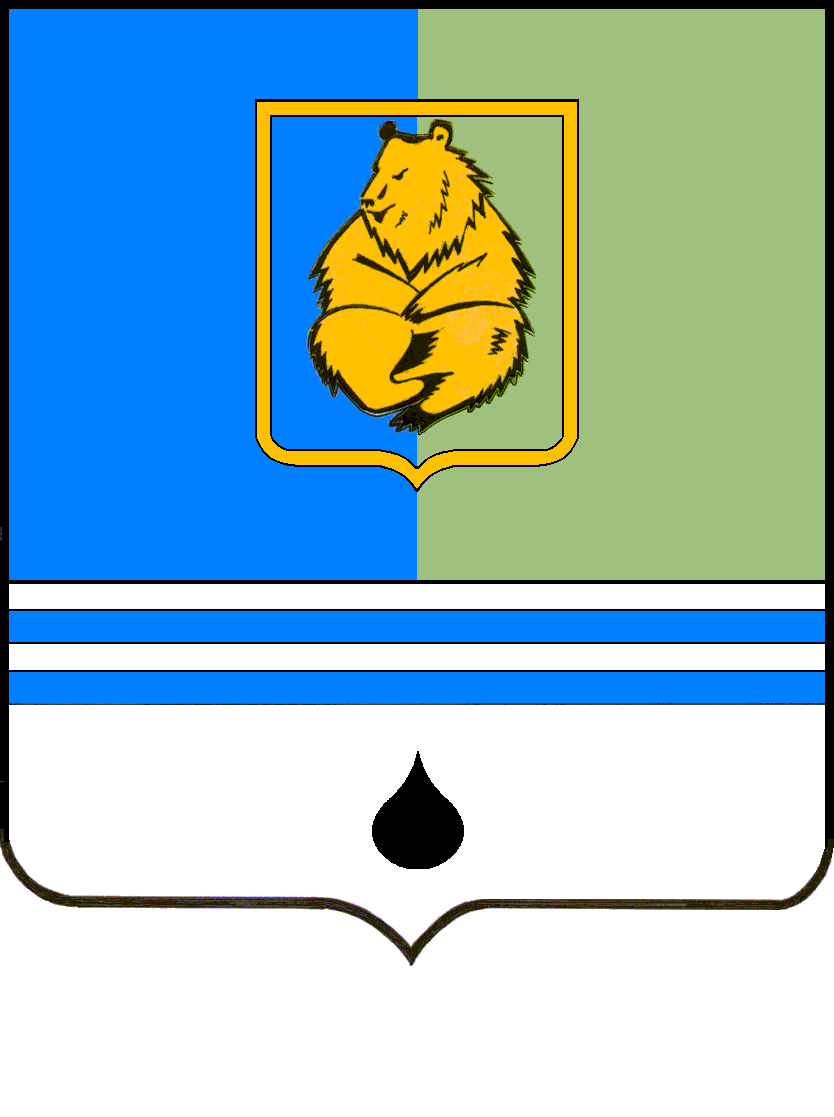 ПОСТАНОВЛЕНИЕАДМИНИСТРАЦИИ ГОРОДА КОГАЛЫМАХанты-Мансийского автономного округа - ЮгрыПОСТАНОВЛЕНИЕАДМИНИСТРАЦИИ ГОРОДА КОГАЛЫМАХанты-Мансийского автономного округа - ЮгрыПОСТАНОВЛЕНИЕАДМИНИСТРАЦИИ ГОРОДА КОГАЛЫМАХанты-Мансийского автономного округа - ЮгрыПОСТАНОВЛЕНИЕАДМИНИСТРАЦИИ ГОРОДА КОГАЛЫМАХанты-Мансийского автономного округа - Югрыот [Дата документа]от [Дата документа]№ [Номер документа]№ [Номер документа]Приложение к распоряжению Администрациигорода КогалымаПриложение к распоряжению Администрациигорода Когалымаот [Дата документа] № [Номер документа]